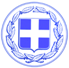                       Κως, 19 Απριλίου 2018ΔΕΛΤΙΟ ΤΥΠΟΥΘΕΜΑ : “Αρχίζει το έργο της ανακατασκευής του τοιχίου στη Β. Γεωργίου-Η Κως κοιτάζει και προχωρά μπροστά με έργα.”Το έργο της ανακατασκευής του τοιχίου στη Β. Γεωργίου ξεκινά άμεσα, με χρονοδιάγραμμα ολοκλήρωσης μέσα σε ένα πεντάμηνο.Μέσα στο 2018 θα έχει αλλάξει η εικόνα της περιοχής αφού πρόκειται για ένας μεγάλης σημασίας έργο για την προστασία της ακτής.Μετά την ολοκλήρωση και έγκριση της διαδικασίας προσυμβατικού ελέγχου, ο Δήμος είναι έτοιμος να προχωρήσει στη συμβασιοποίηση και έναρξη του έργου.Με μεγάλη προσπάθεια, ξεπεράστηκαν όλα τα εμπόδια που υπήρχαν για την υλοποίηση του έργου, που θα χρηματοδοτηθεί από ίδιους πόρους του Δήμου.Ολοκληρώθηκαν οι μελέτες ενώ το 2016 ο Δήμος προχώρησε σε ειδική εδαφοτεχνική μελέτη για τη μέθοδο κατασκευής και θεμελίωσης του τοιχίου, προκειμένου να είναι ασφαλής και αξιόπιστη.Αξίζει να σημειωθεί ότι την προηγούμενη δημοτική περίοδο δεν έγινε καμία κίνηση για την αποκατάσταση του τοιχίου.Το έργο περιλαμβάνει την κατασκευή πασσαλότοιχου βαθειάς θεμελίωσης, μήκους πασσάλων L=15.0 m και διαμέτρου D=0.60m με απόσταση μεταξύ παρειάς διαδοχικών πασσάλων x=0.05 m.Το σκυρόδεμα κατασκευής των πασσάλων και κεφαλόδεσμου θα είναι κατηγορίας χαρακτηριστικής αντοχής C30/37. Σε κάθε περίπτωση, η περιεκτικότητα σε τσιμέντο δεν πρέπει να είναι μικρότερη από 400 Κgr ανά κυβικό (m3) σκυροδέματος.Θα πραγματοποιηθεί διάτρηση των πασσάλων με σωλήνωση προπορείας στο σύνολο της διάτρησης για την εξασφάλιση συνθηκών ευστάθειας των τοιχωμάτων της οπής.Όλοι οι πάσσαλοι οπλίζονται με διαμήκη οπλισμό : 17Φ22 (κατ’ ελάχιστο), εγκάρσιο (συνδετήρες) Φ14/100 και πρόσθετα Φ14/1000.Παράλληλα τμήματα πλακοστρώσεων που έχουν υποστεί καθίζηση θα καθαιρεθούν, και θα ακολουθήσει κατασκευή υπόβασης από σκυρόδεμα πάχους 10εκ και θα τοποθετηθούν νέες πλάκες από σκυρόδεμα διαστάσεων 40x40 (βοτσαλόπλακες χρώματος καφέ).Η Κως κοιτάζει και προχωρά μπροστά με έργα.Γραφείο Τύπου Δήμου Κω